M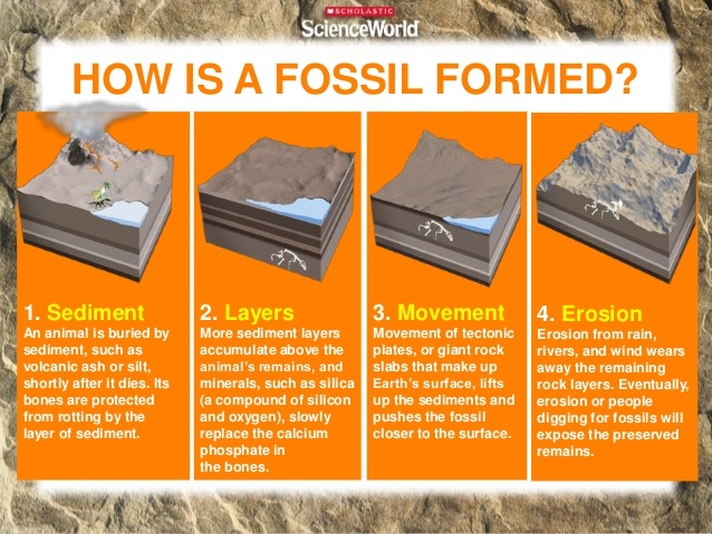 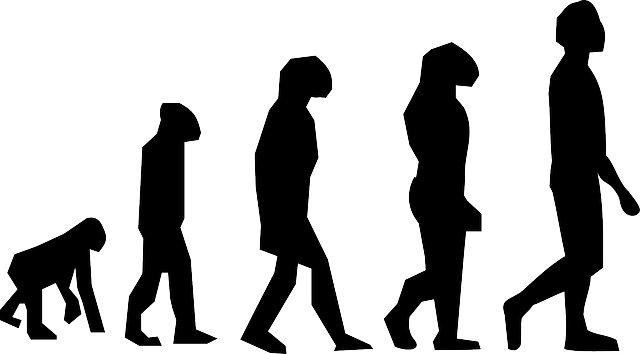 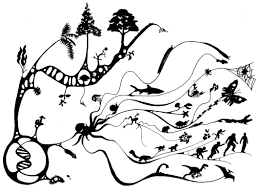 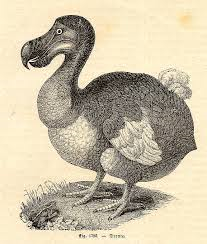 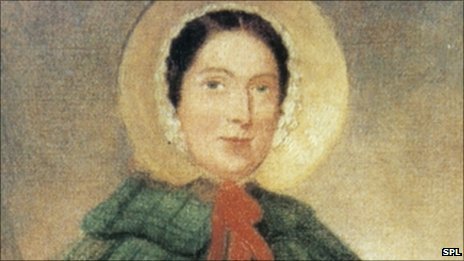 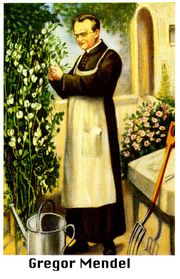 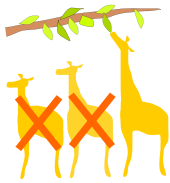 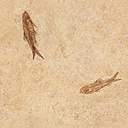 